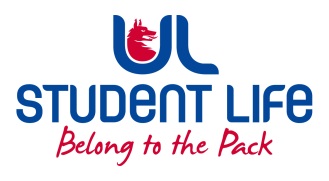                                                                                 ]UL Student Council 2023 / 24                                          Meeting 5                                                 AgendaDuration: 90 minutes                   Next Meeting: TBAMeeting :UL Student Life Student CouncilUL Student Life Student CouncilUL Student Life Student CouncilUL Student Life Student CouncilDate:28th of March 2023 (Semester 2 - Week 10)28th of March 2023 (Semester 2 - Week 10)28th of March 2023 (Semester 2 - Week 10)28th of March 2023 (Semester 2 - Week 10)Venue:Library BoardroomTime :6pmMembers: Maeve Rutledge; Maeve Gilmore; Kieran Guiry; Laura Corcoran; Eoghan O’ Mahony; Niamh Hickey; Maud Keane, Ronan Cahill, Maryam Rida Khan, Ella Fay, Katie Martin, Emma Wright, Conor McCourt, Mohit Sadarangani, Gareth Moore, Louis Storan, Amanda Moloney, Aldrin Sam William, Ciara O Flynn, Evan Mansfield, Drishti Singhal, Ahmed Mirza, Amy McGuinness, James Conner, Charlie Flannery, Roslyn Shaw Kelly, Edel Straum, Ilya Miklashevitch, Kaustubh Katti, Brian Bolger, Mahir Jha, Thiana MesadieuIn Attendance: Jasmine Ryan, Siobhán WilmottApologies: Members: Maeve Rutledge; Maeve Gilmore; Kieran Guiry; Laura Corcoran; Eoghan O’ Mahony; Niamh Hickey; Maud Keane, Ronan Cahill, Maryam Rida Khan, Ella Fay, Katie Martin, Emma Wright, Conor McCourt, Mohit Sadarangani, Gareth Moore, Louis Storan, Amanda Moloney, Aldrin Sam William, Ciara O Flynn, Evan Mansfield, Drishti Singhal, Ahmed Mirza, Amy McGuinness, James Conner, Charlie Flannery, Roslyn Shaw Kelly, Edel Straum, Ilya Miklashevitch, Kaustubh Katti, Brian Bolger, Mahir Jha, Thiana MesadieuIn Attendance: Jasmine Ryan, Siobhán WilmottApologies: Members: Maeve Rutledge; Maeve Gilmore; Kieran Guiry; Laura Corcoran; Eoghan O’ Mahony; Niamh Hickey; Maud Keane, Ronan Cahill, Maryam Rida Khan, Ella Fay, Katie Martin, Emma Wright, Conor McCourt, Mohit Sadarangani, Gareth Moore, Louis Storan, Amanda Moloney, Aldrin Sam William, Ciara O Flynn, Evan Mansfield, Drishti Singhal, Ahmed Mirza, Amy McGuinness, James Conner, Charlie Flannery, Roslyn Shaw Kelly, Edel Straum, Ilya Miklashevitch, Kaustubh Katti, Brian Bolger, Mahir Jha, Thiana MesadieuIn Attendance: Jasmine Ryan, Siobhán WilmottApologies: Members: Maeve Rutledge; Maeve Gilmore; Kieran Guiry; Laura Corcoran; Eoghan O’ Mahony; Niamh Hickey; Maud Keane, Ronan Cahill, Maryam Rida Khan, Ella Fay, Katie Martin, Emma Wright, Conor McCourt, Mohit Sadarangani, Gareth Moore, Louis Storan, Amanda Moloney, Aldrin Sam William, Ciara O Flynn, Evan Mansfield, Drishti Singhal, Ahmed Mirza, Amy McGuinness, James Conner, Charlie Flannery, Roslyn Shaw Kelly, Edel Straum, Ilya Miklashevitch, Kaustubh Katti, Brian Bolger, Mahir Jha, Thiana MesadieuIn Attendance: Jasmine Ryan, Siobhán WilmottApologies: Members: Maeve Rutledge; Maeve Gilmore; Kieran Guiry; Laura Corcoran; Eoghan O’ Mahony; Niamh Hickey; Maud Keane, Ronan Cahill, Maryam Rida Khan, Ella Fay, Katie Martin, Emma Wright, Conor McCourt, Mohit Sadarangani, Gareth Moore, Louis Storan, Amanda Moloney, Aldrin Sam William, Ciara O Flynn, Evan Mansfield, Drishti Singhal, Ahmed Mirza, Amy McGuinness, James Conner, Charlie Flannery, Roslyn Shaw Kelly, Edel Straum, Ilya Miklashevitch, Kaustubh Katti, Brian Bolger, Mahir Jha, Thiana MesadieuIn Attendance: Jasmine Ryan, Siobhán WilmottApologies: Members: Maeve Rutledge; Maeve Gilmore; Kieran Guiry; Laura Corcoran; Eoghan O’ Mahony; Niamh Hickey; Maud Keane, Ronan Cahill, Maryam Rida Khan, Ella Fay, Katie Martin, Emma Wright, Conor McCourt, Mohit Sadarangani, Gareth Moore, Louis Storan, Amanda Moloney, Aldrin Sam William, Ciara O Flynn, Evan Mansfield, Drishti Singhal, Ahmed Mirza, Amy McGuinness, James Conner, Charlie Flannery, Roslyn Shaw Kelly, Edel Straum, Ilya Miklashevitch, Kaustubh Katti, Brian Bolger, Mahir Jha, Thiana MesadieuIn Attendance: Jasmine Ryan, Siobhán WilmottApologies: No.ItemsItemsItemsItemsResponsibleTime AllocationWelcome to New MembersColm Harrison, Physics RepWelcome to New MembersColm Harrison, Physics RepWelcome to New MembersColm Harrison, Physics RepWelcome to New MembersColm Harrison, Physics RepEoghan1.Minutes and Matters ArisingMinutes of Council Meeting – 14th of MarchMinutes and Matters ArisingMinutes of Council Meeting – 14th of MarchMinutes and Matters ArisingMinutes of Council Meeting – 14th of MarchMinutes and Matters ArisingMinutes of Council Meeting – 14th of MarchEoghan  5 Mins2.Meeting BusinessMeeting BusinessMeeting BusinessMeeting BusinessEoghan5 Minsa.Executive Reports Executive Reports Executive Reports Executive Reports All 15 Minsb.Standing Item – Council UpdatesStanding Item – Council UpdatesStanding Item – Council UpdatesStanding Item – Council UpdatesAll5 Minsc.Faculty Rep Election - AHSSFaculty Rep Election - AHSSFaculty Rep Election - AHSSFaculty Rep Election - AHSSEoghan5 Minsd.DemonstrationDemonstrationDemonstrationDemonstrationMaeve R15 Minse.Class Rep Forum - Change of Date Class Rep Forum - Change of Date Class Rep Forum - Change of Date Class Rep Forum - Change of Date Siobhan5 Mins3.AOBAOBAOBAOB